KLASA:940-01/19-01/04URBROJ:2113/03-03-19-2Stubičke Toplice, 05.11.2019.Na temelju članka 46. st. 2. t. 23. Statuta Općine Stubičke Toplice (Službeni glasnik Krapinsko-zagorske županije br. 16/09, 9/13 i 15/18), načelnik Općine Stubičke Toplice donosiODLUKUI.Utvrđuje se prijedlog Odluke o kupnji nekretnine kod Osnovne škole Vladimir Bosnar Stubičke Toplice.II.Sastavni dio ove Odluke je tekst prijedloga Odluke o kupnji nekretnine kod Osnovne škole Vladimir Bosnar Stubičke Toplice i Obrazloženje.III.Prijedlog Odluke upućuje se na usvajanje Općinskom vijeću Općine Stubičke Toplice.OPĆINSKI NAČELNIKJosip Beljak, dipl.ing.agr.	DOSTAVITI:Općinsko vijeće Općine Stubičke TopliceArhiva, ovdjeObrazloženje uz Odluku o kupnji nekretnine kod Osnovne škole Vladimir Bosnar Stubičke ToplicePRAVNA OSNOVA: člankom 35. st. 2. Zakona o vlasništvu i drugim stvarnim pravima (Nar. nov. br. 91/96, 68/98, 137/99, 22/00, 73/00, 114/01, 79/06, 141/06, 146/08, 38/09, 153/09, 143/12 i 152/14) određeno je da ovlasti za raspolaganje, upravljanje i korištenje stvarima u vlasništvu jedinica lokalne i područne (regionalne) samouprave imaju tijela jedinica lokalne i područne (regionalne) samouprave određena propisom o ustrojstvu lokalne i područne (regionalne) samouprave.Člankom 25. st. 1. t. 5. Statuta Općine Stubičke Toplice određenoje da Općinsko vijeće odlučuje o stjecanju i otuđivanju nekretnina i pokretnina te raspolaganju ostalom imovinom koje je veće vrijednosti od one o kojoj sukladno odredbi čl. 46. st. 3. Statuta odlučuje načelnik samostalno.Prijedlogom Odluke predviđen je otkup nekretnine 	k.č.br. 1570/1, VOĆNJAK MACANJKA U KAPELŠĆAKU sa 347 čhv, upisane u zk.ul.br. 591 k.o. Strmec Stubički, koja je u katastarskom operatu upisana u Pl 1160 k.o. Donja Stubica, kao k.č.br. 2186, VOĆNJAK MACANJKA, sa 1172 m2, a koja se nalazi u neposrednoj blizini Osnovne škole Vladimir Bosnar Stubičke Toplice. Točna površina nekretnine utvrdit će se geodetskom izmjerom, prije sklapanja ugovora o kupoprodaji nekretnine.2018. godine Općina je kupila susjedne nekretnine označene kao k.č.br 1570/2 i k.č.br. 1570/4 k.o. Strmec Stubički, po cijeni od 50 EURA po čhv-u, koja cijena je utvrđena procjenom tržišne vrijednosti od strane ovlaštenog vještaka.Ovdje se predlaže otkup po povoljnijim uvjetima, odnosno po cijeni od 36 EURA po čhv-u.Kupnjom predmetne nekretnine stvorili bi se prostorni uvjeti za dogradnju školske zgrade, ali i izgradnju sportske dvorane.OPĆINSKI NAČELNIKJosip Beljak, dipl.ing.agr.PRIJEDLOGKLASA:940-01/19-01/04URBROJ:2113/03-01-19-3Stubičke Toplice, _____ 2019.Na temelju članka 25. st. 1. t. 5. Statuta Općine Stubičke Toplice (Službeni glasnik Krapinsko-zagorske županije br. 16/09, 9/13 i 15/18), Općinsko vijeće Općine Stubičke Toplice na svojoj ___. sjednici, održanoj dana _.__. 2019. godine donosi sljedećuODLUKUo kupnji nekretnine kod Osnovne škole Vladimir Bosnar Stubičke TopliceČlanak 1.Općina Stubičke Toplice otkupit će od vlasnika sljedeću nekretninu:k.č.br. 1570/1, VOĆNJAK MACANJKA U KAPELŠĆAKU sa 347 čhv, upisanu u zk.ul.br. 591 k.o. Strmec Stubički, koja je u katastarskom operatu upisana u Pl 1160 k.o. Donja Stubica, kao k.č.br. 2186, VOĆNJAK MACANJKA, sa 1172 m2.Članak 2.Točna površina nekretnine utvrdit će se geodetskom izmjerom putem ovlaštenog geodeta, prije sklapanje ugovora o kupoprodaji nekretnine.Članak 3.Određuje se kupoprodajna cijena od 36 EURA po čhv-u stvarne površine nekretnine, plativo u kunama prema srednjem tečaju Hrvatske narodne banke na dan plaćanja. Kao način plaćanja određuje se obročna otplata u dva jednaka obroka, s rokom dospijeća prvog obroka 30 dana od sklapanja ugovora, a drugog obroka 60 dana od sklapanja ugovora. Članak 4.Ovlašćuje se načelnik Općine Stubičke Toplice za potpisivanje ugovora o kupoprodaji nekretnine.Članak 5.Ova Odluka stupa na snagu prvog dana od donošenja.Predsjednik Općinskog vijećaOpćine Stubičke TopliceTomislav Mlinarić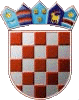 REPUBLIKA HRVATSKAKRAPINSKO-ZAGORSKA ŽUPANIJAOPĆINA STUBIČKE TOPLICENAČELNIK